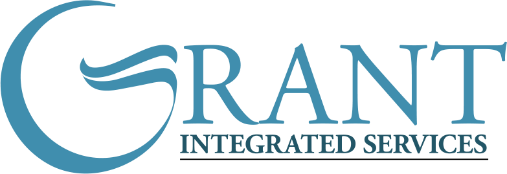 PREVENTION MINERVA STAFF DOCUMENTATIONMoses Lake – Healthy Youth Partnerships 365